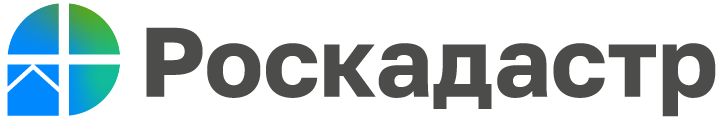 Забайкальский Роскадастр работает над созданием электронного архиваФилиал ППК «Роскадастр» по Забайкальскому краю продолжает оцифровку архивных документов. С начала 2023 года специалисты ведомства перевели в электронный вид более 11 тыс. реестровых дел. В работе задействовано 42 сотрудника филиала. «Перевод бумажного архива Роскадастра в «цифру» проходит в рамках государственной программы «Национальная система пространственных данных». Ведомство приступило к работе в апреле 2022 года, за это время 86,5 тыс. реестровых дел приобрели электронный образ. Создание электронного архива обеспечит учёт и сохранность документов, а также позволит повысить качество оказания государственных услуг в сфере кадастрового учёта и права за счёт оперативного доступа к нужной документации», - разъясняет начальник отдела ведения архива филиала ППК «Роскадастр» по Забайкальскому краю Раиса Кныш. Реестровые дела представляют собой совокупность документов, необходимых для осуществления государственного кадастрового учёта и (или) государственной регистрации права. На основании этих документов вносятся сведения об объекте недвижимости в Единый государственный реестр недвижимости.          Электронный архивный фонд реестровых дел Забайкальского Роскадастра хранится бессрочно и не подлежит изъятию или утилизации. Правообладатели или их представители могут запрашивать из архивного фонда реестровых дел копии правоустанавливающих документов и документов, на основании которых объект поставлен на кадастровый учёт. Для этого необходимо подать запрос в офис МФЦ или в офис Забайкальского Роскадастра. Если нужный документ хранится в архиве, заявитель получит его в течение трёх рабочих дней.Если у вас есть вопросы к специалистам ведомства, позвоните по телефону: 8 (3022) 21-31-67. 